TRAILER00:01 – Mraky ze seriálu The Simpsons a zvuk fučícího větru; později přibude jméno soutěže
00:12 – Na pozadí foto egyptské sochy – nejspíš bůh Osiris (= Usir); fotka je záhy překryta značkou, která v elementární symbolice znázorňuje vzduch.Osiris
WIKI: „V pozdní rozvinuté podobě svého kultu je bohem plodnosti, úrody a současně bohem zemřelých – vzkříšeným vítězem nad smrtí a králem podsvětní říše, kde mohou zemřelí žít věčným životem.“ Viz také nějaká omáčka (legendy): https://cs.wikipedia.org/wiki/M%C3%BDtus_o_Usirovi00:15 – Značka zůstává, mění se obrázek – teď je tam nějaká okřídlená bohyně s ptákem. To by mohla být Osirisova žena Eset (= Isis), případně nějaký její ekvivalent – např. řecká Demeter? Jinak okřídlených bohyň bylo více, třeba Éos – řecká bohyně červánků apod., ale ta to asi nebude.Isis
WIKI: „Tato bohyně byla nejvíce uctívanou bohyní starých Egypťanů…“ Spíše univerzální, osobní/kosmická bohyně. Převzali ji samozřejmě i do antiky. „Podle rozšířených, ale prozatím nedoložených názorů je Eset (resp. Isis) - matka Hora předobrazem Marie jako madony.“ O.o00:17 – Značka stále stejná, na pozadí obrázek nejspíš dalšího boha. Mohl by to být např. řecký bůh severního větru Boreás, ale třeba i nějaký jiný. Možná i Zeus (obecně bůh nebes, počasí…) nebo něco podobného?00:19 – Symbol vzduchu jakožto elementu je v rychlém sledu překryt symboly:Jiný symbol elementu vzduchu. Celkem hojně užívaný – asi Keltové aj.

 
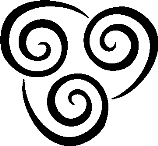 Jen další symbol pro vzduch… Tentokrát tuším z nějakého Lego universu „Matoran“ O.o


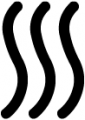 Tradiční čínský symbol pro element vzduchu.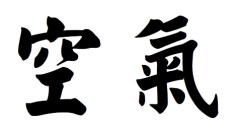 4) Opět symbol vzduchu – tentokrát asi z univerza nějaké hry „Skylanders“.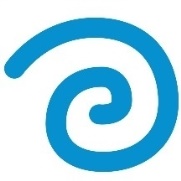 00:20 – Videjko – nějaká dlouhá alej kolem pole. Týpek se snaží přehodit přes větev na stromě klubko drátu. Předpokládám, že má sloužit jako anténa?00:27 – Nějaká bouda u cesty, na které je zelená turistická značka. Mě to přijde jako styl boudy, které si staví rybáři na různé bazmeky na hrázích rybníků. Charakter cesty by tomu, že se jedná o hráz rybníka, odpovídal. Rybníků je v herním území spousta, jsme v J Čechách, že00:34 – Jízda autem mezi poli. Menší silnice bez středové čáry, tj. III. třída. Rovná – ubíhá do daleka  00:41 – Holub sedící na drátě Volně v přírodě.00:42 – Včelí aktivita v dřevěném úlu.00:44 – Sova. Konkrétně tedy výr velký. Je ovšem za plotem – čili se jedná o nějaký zájmový chov, případně záchranou stanici, nebo i ZOO apod.Mohlo by jít o záchrannou stanici Makov (http://www.makov.cz/?action=uvod). Je to poblíž Písku, viz http://mapy.cz/zakladni?x=14.1056280&y=49.3649383&z=15&l=0&q=makov. Je to nejspíš jediná záchranná stanice široko daleko a výra tam mají. 00:46 – Zase včely. Tentokrát lezoucí po medové plástvi. 00:48 – Dva týpci. Jeden něco poslouchá na sluchátkách připojených na divný bazmek nejspíš vlastní konstrukce; druhý žere sušenky a blbě čumí. Jsou venku mezi poli. Dojeli tam autem.00:51 – Záběr na nějaký památeční kámen, pomník, whatever. Na patě té věci je značka „MD/2006“? Vzal bych to přes google obrázky (já tady teď nemůžu);-)00:54 – Už zase vyhazují ten drát na strom.00:59 – Opět nějaká včelka. Detail.01:01 – Záběr z dálky přes pole na pastvinu s kravami. 01:03 – Záběry asi z nějaké věže řídící letový provoz. Co se týče letišť, tak pokud vím, tak letiště je hned u Písku a pak snad už jen voj. u Bechyně. Mapa ještě říká, že snad něco u Strakonic, ale tím bych si nebyl tak jistý.01:08 – Záběr zase z auta. Někam jedou alejí a typ při tom poslouchá ten svůj bazmek na sluchátkách.01:15 – Záběr na větší rybník. Přijde mi divný – buď je vypuštěný, anebo je to spíš točené v zimě?!01:19 – Dva týpci v modrých košilích a kravatách se sluchátky na uších se baví. Jeden povídá: Are we gonna speak Russian? A druhý na to: Yes… Řekl bych, že jsou to dva piloti a sedí v nějakém letadle. Bude to z nějakého staršího filmu, možná stejně jako ten prostřih z „řídicí věže“. Otázka do pléna: máme k dispozici rusko/český & česko/ruský slovník? Umí někdo azbuku, nebo rovnou rusky?;-)01:22 – Záběr z auta. Přijedou na nějakou větší křižovatku ve tvaru T. Dají přednost a jedou doleva. Na nové (hlavní) cestě už je dělicí čára, tj. asi silnice II. třídy.01:29 – Borci ukazují, jak bastlili něco z Mercuru. Co, to naprosto nemám šajn. Ví někdo?01:37 – Záběry z auta ve městě. Něco většího, ale co, netuším. 01:41 – Do záběru přibude obrázek ženy. Následně nějakého zlatého žetonu s rýhou uprostřed.  Ten se pak změní na otazník, aby se následně změnil v symbol čehosi. Žena pak následována symbolem zmizí. O.o01:49 – Zase to bastlení z merkuru. 01:52 – Albert Einstein.01:56 – Jedna z těch věcí, co zbastlili, v provozu. Netuším, co to dělá a proč O.o02:09 – Výstražný symbol „nebezpečí exploze“.02:13 – Stará česká mince. Konkrétně jde o velký denár knížete Oldřicha (1012-1033) s opisem: ODALRICUS DUX.02:16 – Tak od toho jste tu vy chlapci;-)02:20 – Zase ten bazmek, co s ním chodil a poslouchal. Vím já? Možná by se dalo najít něco na jejich radioamatérských stránkách? Pochybuju, že to sestrojil kvůli šifrovačce. Spíš už to měli v šuplíku a teď to jen použili.02:41 – Scéna z filmu 5. element „We’ re not gonna make it“ říká mladý padavan, učedník elementálního kněze. My to ale dáme!02:49 – Týpci odpálí nějaké konfety, či co, mezi nimi jsou ovšem také dva modely parašutistů. Fin.